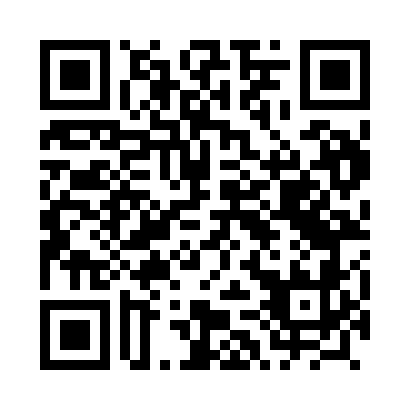 Prayer times for Paszenki, PolandWed 1 May 2024 - Fri 31 May 2024High Latitude Method: Angle Based RulePrayer Calculation Method: Muslim World LeagueAsar Calculation Method: HanafiPrayer times provided by https://www.salahtimes.comDateDayFajrSunriseDhuhrAsrMaghribIsha1Wed2:274:5812:255:327:5210:122Thu2:234:5612:245:337:5410:153Fri2:194:5412:245:347:5510:184Sat2:154:5212:245:357:5710:225Sun2:124:5112:245:367:5910:256Mon2:104:4912:245:378:0010:297Tue2:094:4712:245:388:0210:318Wed2:094:4512:245:398:0310:319Thu2:084:4412:245:408:0510:3210Fri2:074:4212:245:418:0710:3311Sat2:074:4012:245:428:0810:3312Sun2:064:3912:245:438:1010:3413Mon2:054:3712:245:448:1110:3514Tue2:054:3612:245:448:1310:3515Wed2:044:3412:245:458:1410:3616Thu2:044:3312:245:468:1610:3717Fri2:034:3112:245:478:1710:3718Sat2:034:3012:245:488:1910:3819Sun2:024:2912:245:498:2010:3920Mon2:024:2712:245:508:2210:3921Tue2:014:2612:245:508:2310:4022Wed2:014:2512:245:518:2410:4023Thu2:004:2312:245:528:2610:4124Fri2:004:2212:245:538:2710:4225Sat1:594:2112:245:548:2810:4226Sun1:594:2012:255:548:3010:4327Mon1:594:1912:255:558:3110:4428Tue1:584:1812:255:568:3210:4429Wed1:584:1712:255:578:3310:4530Thu1:584:1612:255:578:3410:4531Fri1:574:1512:255:588:3610:46